湘潭开放大学教务科研部新生教材包采购项目——竞争性谈判公告湘潭开放大学教务科研部新生教材包采购项目的潜在供应商应按照公告规定的方式和实际获取采购文件，并于2024年2月6日10点（北京时间）前提交响应文件。一、项目基本情况（1）项目名称：湘潭开放大学教务科研部新生教材包采购项目（2）采购方式：竞争性谈判（3）预算金额（元）：（4）采购需求：1、标段划分：1个包采购内容：清 单2、交货期：签订合同后5天内完成供货。3、质保期：两年4、质量要求：符合国家、行业及地区现行相关规范和标准。5、本项目是否接受联合体：否二、申请人的资格要求（1）满足《中华人民共和国政府采购法》第二十二条规定；（2）具备上述采购物品清单的经营许可的工商营业执照。（3）落实政府采购政策需满足的资格要求。（4）根据《关于在政府采购活动中查询及使用信用记录有关问题的通知》(财库[2016]125号)的规定，采购人通过“信用中国”网（www.creditchina.gov.cn）、“中国执行信息公开网”网站（zxgk.court.gov.cn）和中国政府采购网（www.ccgp.gov.cn）查询企业的信用记录，列入“中国执行信息公开网”网站的“失信被执行人”、“信用中国”网站的“重大税收违法失信主体”和“中国政府采购网”网站的“政府采购严重违法失信行为记录名单”及其他不符合《中华人民共和国政府采购法》第二十二条规定条件的供应商，将拒绝参与本次政府采购活动。三、报名手机（1）时间：2024年1月30日至2024年2月5日。每天上午8：00时到12：00时，下午14:00时到17:00时（北京时间，法定节假日除外 ）（2）报名方式：湘潭开放大学实训楼二楼208室。报名表供应商报名时需提交的资料：法人本人参加此次采购活动的需提供 供应商营业执照副本及相关资质（相关资质包含政府采购电子卖场资质；参加政府采购活动前三年内在经营活动中没有重大违法记录的书面声明）；法人身份证（正反面复印件）；报名表。法人授权委托他人参加此次采购活动的需提供  供应商营业执照副本及相关资质（相关资质包含政府采购电子卖场资质；参加政府采购活动前三年内在经营活动中没有重大违法记录的书面声明）；法人身份证（正反面复印件）；授权委托书（原件）；被授权人身份证（正反面复印件）；报名表。以上复印件均要求加盖公章。（3）其他说明：报名时对报名资料的审验并不作为供应商资格条件的最终认定，供应商应对资料的真实性、合规性负责；开标后，将由询价小组对供应商的资格证明材料进行资格审核，不符合项目资格条件的供应商的投标为无效报价。（4）我方采购小组将通过各供应商提供报名资料的联系方式向报名供应商发送询价文件等相关资料，如因个人原因没有及时查看等造成的一切损失由供应商自行承担。四、响应文件递交截止（1）时间：2024年2月6日10时前（北京时间）（2）地点：湘潭开放大学实训楼208室（3）方式：现场递交。需提交：响应文件（需密封并加盖公章） 五、响应文件开启（1）时间：2024年2月6日10时30分（北京时间）（2）地点：湘潭开放大学行政会议室六、公告期限公告期限为五个工作日。七、其他补充事宜：无。八、凡对本次采购提出询问，请按以下方式联系（1）项目联系人联系人：冯建军联系方式：13973291298（2）采购人信息名称：湘潭开放大学教务科研部联系人：方乐院长湘潭开放大学2024年1月29日项目名称预算金额(元)最高限价(元)湘潭开放大学教务科研部新生教材包采购项目4600046000产品名称型号参数数量单位图片（实物上要印有湘潭开放大学标识）手提袋00738*30*7cm4000个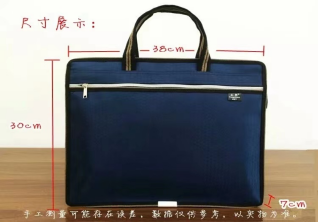 项目名称供应商名称联系人：联系人：联系电话：